Guidance for professionals receiving allegations from children against professionals outside of your organisation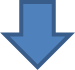 